CHAIRMAN/SECRETARY NEEDS TO READ THIS OUT!Derbyshire YFC Weekly Update! EMA Weekender at Cleethorpes – Friday 28th February – Sunday 1st March.  Good luck to everyone who is competing! We still require stewards for Junior Reading and Call my Bluff, please contact Drew or Jane if you are willing to help.Wristbands will be available for collection from the Beachcomber from 1pm – 10pm on Friday and 11am – 3pm and 8pm – 10.30pm on Saturday, tickets on the door are £45 for the weekend, £30 for one night.  Derbyshire are doing the 5.30pm – 7pm slot and if anyone would like to help with the wristbanding please let Drew know.  Coopers Tours will be running the bus service which will do a 30-minute circuit from Grimsby, through Cleethorpes seafront to the Beachcomber. The last bus will be 2:15am (72-seater).  The County/EMA Drama final will be on Sunday 5th April at Ashover Village Hall.  Please will Buxton and Ashbourne send the names of their competitors who are aged 16 and under and the names of their supervising adult by Wednesday 26th February, this is to obtain permission for them to performThe closing date for the Written Pub Quiz entries is Friday 28th February.Forthcoming Dates: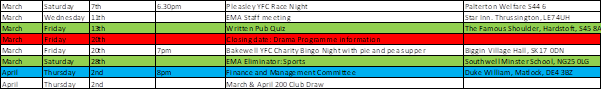 